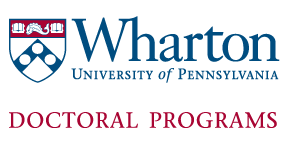 August Graduates Approval Form for May Commencement ParticipationName: _____________________________________________		Penn ID:___________________Department: ________________________________________Student’s signature: ___________________________________		Date: _____________________To be completed by the dissertation committee:Student’s confirmed defense date: _______________________By signing this form, you as committee members have confirmed that the student will complete the dissertation by the date above and degree requirements for the August graduation deadlines. Supervisor:_________________________	 	Signature:_______________________________ Chair:_____________________________		Signature:______________________________ 
(leave blank if no chair)Member:__________________________ 		Signature:______________________________ Member:__________________________ 		Signature:______________________________ Member:__________________________ 		Signature:______________________________ Dept. Ph.D. Coordinator’s Recommendation ______Approve ______Deny _____________________________________________________________________________________ Signature of Dept. Ph.D. Coordinator							 Date 
------------------------------------------------------------------------------------------------------------------------------- _____Request approved _____Request denied ____________________________________________________________________________________ Signature of Vice Dean 									Date